П О С Т А Н О В Л Е Н И Е   АДМИНИСТРАЦИИ ВЕЙДЕЛЕВСКОГО РАЙОНАБЕЛГОРОДСКОЙ ОБЛАСТИп.Вейделевка“ 02” июня 2022г.                                                                        № 153Об утверждении Перечня коррупционно-опасных функций органов местногосамоуправления муниципального района«Вейделевский район»В соответствии с федеральным законом от 25.12.2008 года №273-ФЗ «О противодействии коррупции», на основании Методических рекомендаций по проведению оценки коррупционных рисков, возникающих при реализации функций, подготовленных Минтрудов России от 25.12.2014 года №18-0/10/В-8980,  п о с т а н о в л я ю:1. Утвердить в новой редакции Перечень коррупционно-опасных функций органов местного самоуправления муниципального района «Вейделевский район» и ее структурных подразделений. 2.Признать утратившим силу постановление администрации Вейделевского района от 25 января 2016 года №9 «Об утверждении Перечня коррупционно-опасных функций органов местного самоуправления муниципального района «Вейделевский район».  3. Начальнику отдела делопроизводства, писем и по связям с общественностью и СМИ администрации района обеспечить размещение постановления на официальном сайте администрации Вейделевского района.4. Контроль за исполнением постановления возложить на заместителя главы администрации района – руководителя аппарата главы администрации района Клименко А.А. 	                                                                      Утвержденпостановлением администрации                                                                        Вейделевского районаот «___»_________2022г. №___Переченькоррупционно-опасных функций органов местного самоуправлениямуниципального района «Вейделевский район»	Коррупционно - опасными функциями органов местного самоуправления муниципального района «Вейделевский район» являются:1) формирование проекта бюджета, исполнение бюджета, осуществление ведомственного контроля за целевым исполнением, контроль за выполнением обязательств по кредитным соглашениям, согласование смет расходов на текущий финансовый год учреждениями и организациями, финансируемыми из средств местного бюджета, предоставлении предприятиям и организациям отсрочки по налогам и сборам в местный бюджет; 2) подготовка материалов для рассмотрения вопроса Муниципальным советом района по установлению, изменению и отмене местных налогов;3) осуществление контрольных функций по линии финансово-хозяйственной деятельности подконтрольных учреждений, организаций, предприятий;4) владение, пользование и распоряжение имуществом, находящимся в муниципальной собственности, приватизация объектов недвижимости, автотранспорта и иного имущества;5) обеспечение функций эффективной системы инвентаризации и оценки недвижимого имущества, находящегося в муниципальной собственности, приобретение недвижимого и иного имущества, предотвращение банкротств предприятий, организаций, в уставном капитале которых имеется доля муниципальной собственности;6) выдача разрешений на установление рекламных конструкций,  аннулирование таких разрешений, осуществление муниципального земельного контроля;7) размещение заказов на поставку товаров (работ, слуг), организация и проведение конкурсов (аукционов) на поставку продукции (товаров, работ, услуг), организация проведения закупок путем котировок, направление сведений о недобросовестных поставщиках соответствующим уполномоченным органам;8) разработка совместно с главами поселений и предприятиями  коммунального комплекса планов и программ на текущий период и краткосрочную перспективу по вопросам формирования бюджетов ЖКХ, капитального ремонта многоквартирных домов, переселения граждан из аварийного жилищного фонда, водоснабжения, водоотведения, электроснабжения, теплоснабжения и газификации;9) выдача разрешений на производство ремонтно – строительных работ и осуществлению контроля за соблюдением сроков, качества и технических условий, осуществления функций заказчика по проведению капитальных ремонтов жилых и не жилых помещений, зданий и сооружений, организация процесса подрядных торгов на осуществление капитального строительства, контроль за финансированием и материально – техническим обеспечением строительных работ;10) контроль за начислением, сбором и распределением платежей за жилищно-коммунальные услуги и дотаций из бюджетов всех уровней на покрытие убытков, льгот и субсидий;11) дорожная деятельность в отношении автомобильных дорог местного значения и обеспечение безопасности дорожного движения на них, осуществление муниципального контроля за сохранностью автомобильных дорог местного значения, а также осуществление иных полномочий в области использования автомобильных дорог и осуществления дорожной деятельности в соответствии с законодательством Российской Федерации;12) проведение мероприятий по расселению аварийного жилья, обеспечение жилыми помещениями граждан, в соответствии с действующим законодательством, организация строительного процесса не жилых зданий, сооружений и помещений, создание условий для жилищного строительства, осуществление муниципального жилищного контроля;13) организация предоставления общедоступного и бесплатного начального общего, основного общего, среднего (полного) общего образования по основным общеобразовательным программам, организация предоставления дополнительного образования детям и общедоступного бесплатного дошкольного образования, а также организация отдыха детей в каникулярное время;14) организация конкурсов на разработку градостроительной и проектной документации, на архитектурно-художественное оформление и благоустройство на территории Вейделевского района;15) рассматривает обращения граждан, предприятий, учреждений и организаций по вопросам градостроительства;16) утверждение генерального плана, правил землепользования и застройки, утверждение подготовленной на основе генерального плана документации по планировке территории, выдача разрешений на строительство, разрешений на ввод объектов в эксплуатацию при осуществлении строительства, реконструкции объектов капитального строительства, расположенных на территории муниципального района, утверждение местных нормативов градостроительного проектирования муниципального района, ведение информационной системы обеспечения градостроительной деятельности, резервирование земель и изъятие, в том числе, путем выкупа земельных участков для муниципальных нужд, осуществление муниципального земельного контроля, осуществление осмотров зданий, сооружений и выдача рекомендаций об устранении выявленных в ходе таких осмотров нарушений;17) создание условий для расширения ранка сельскохозяйственной продукции, сырья и продовольствия, содействие развитию малого и среднего предпринимательства, оказание поддержки социально ориентированным некоммерческим организациям, благотворительной деятельности и добровольчеству;18) осуществление всех форм и видов муниципального контроля;19) организация разработки и координация инвестиционной политики, создание благоприятного инвестиционного климата, разработка, согласование и контроль за реализацией инвестиционных проектов, стратегических (долгосрочных) планов развития района в сфере инвестиций, разработка и реализация политики района в сфере въездного и внутреннего туризма;20) представление в судебных органах прав и законных интересов муниципального района;21) предоставление муниципальных (государственных) услуг гражданам и организациям;22) хранение и распределение материально-технических ресурсов;23) проведение правовой экспертизы муниципальных правовых актов;24) назначение граждан на муниципальную службу, формирование кадрового резерва на замещение вакантных должностей муниципальной службы, аттестация муниципальных служащих, назначение на должности руководителей муниципальных учреждений;25) предоставление права на заключение договоров аренды земельных участков, других объектов недвижимого имущества, находящихся в федеральной собственности;26) подготовку и принятие решений о возврате или зачете излишне уплаченных или излишне взысканных сумм налогов и сборов, а также пеней и штрафов;27) регистрацию имущества и ведение баз данных имущества.                                  ____________________________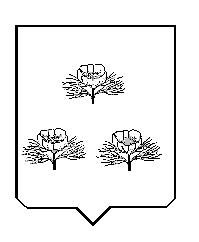 